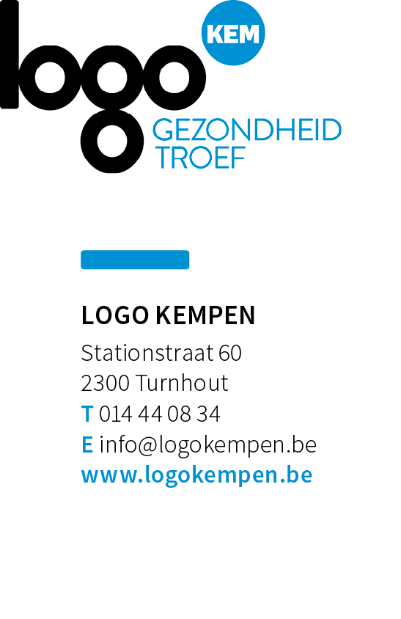 Jezelf koel houden bij warm weer.
Warme dagenNaast voldoende drinken is het tijdens warme dagen belangrijk dat je zorgt dat je het niet te warm krijgt. Enkele tips:Kledij bij warm weerDraag een hoofddeksel.Draag lichte, loszittende en lichtgekleurde kledij, een hoofddeksel én een zonnebril.Zoek koele plekken opBewaar je inspanningen voor de koelere momenten van de dag (de ochtend en de avond).Blijf zo veel mogelijk in de schaduw. Ga naar het bos en het park om te wandelen.Verplaats je naar een koele plaats zoals een bibliotheek, dienstencentrum, overdekt winkelcentrum, kerk, moskee of synagoge. Koel je lichaam afNeem een lauwe douche, een voetbad of een frisse duik in een zwembad.Bron: www.warmedagen.be
Aandachtspunten voor publicatie:1.	Artikel mag gepubliceerd worden in het gemeentelijk informatieblad, website, nieuwsbrief 2.	Bronnen vermelden aub3.	Indien je een Gezonde Gemeente bent dan adviseren wij om ook het logo van Gezonde Gemeente toe te voegen aan het artikel.